Профилактическая беседа с участием мед.работника«Здоровый образ жизни»4 мая 2017 года в МБОУ «Новосельская СОШ» состоялась встреча медицинского работника с учащимися. Для обучающихся 3-11 классов было проведено мероприятие по пропаганде здорового образа жизни. Была проведена агитационная работа в отрасль здравоохранения.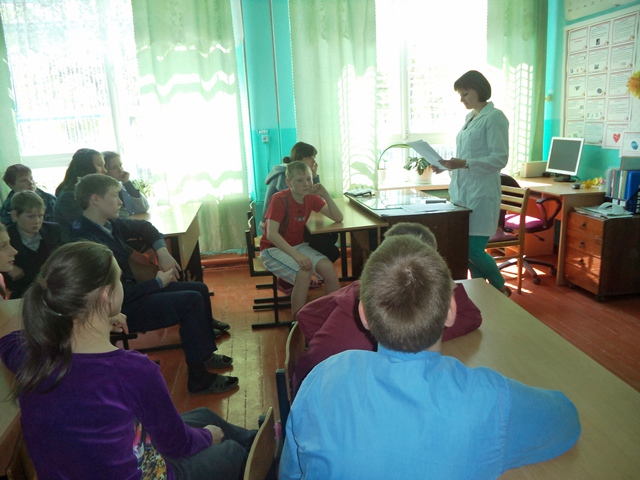 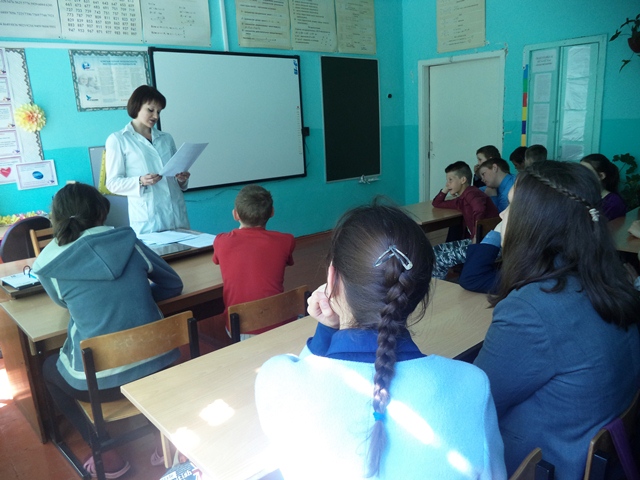 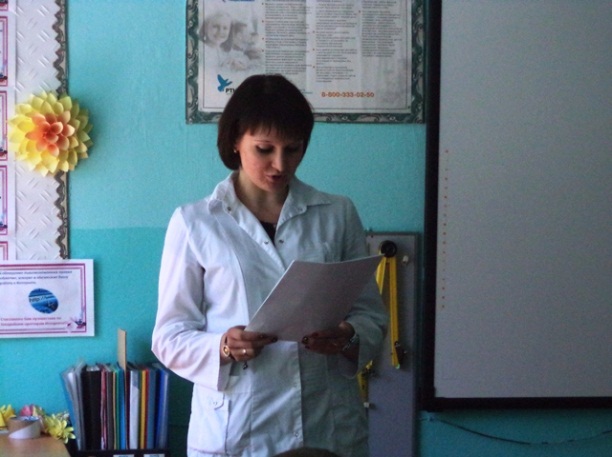 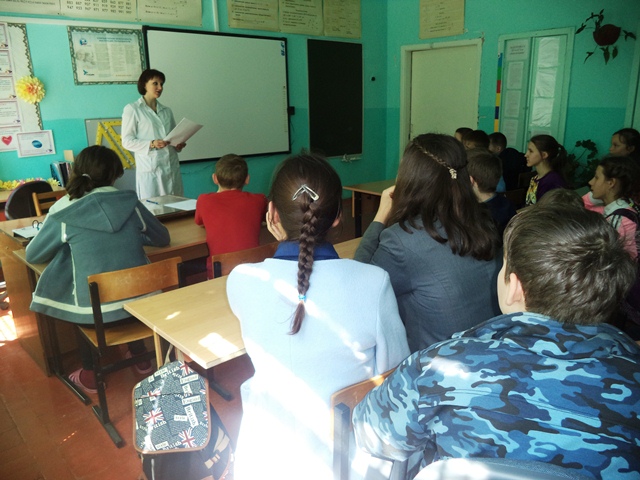 